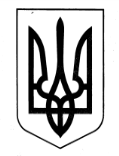 УКРАЇНАБОРІВСЬКА РАЙОННА РАДА ХАРКІВСЬКОЇ ОБЛАСТІБОГУСЛАВСЬКА ЗОШ І-ІІІ СТУПЕНІВНАКАЗ27.04.2018                                                                                                                                     № 38Про підсумки проведення Дня ЦЗ, комплексного об’єктового тренуваннята протипожежного тренування в школіВідповідно до наказу по школі від 23.04.2018 № 37 «Про проведення Дня цивільного захисту, комплексного об’єктового тренування та протипожежного тренування в школі» День ЦЗ було проведено на 27 квітня 2018 року. У підготовці і проведенні його взяли участь учні 2- 11 класів, учителі школи, технічний персонал.  Всі заплановані заходи виконані в повному обсязі: - керівники невоєнізованих формувань, вчителі, учні, технічний персонал школи отримали необхідні навички щодо дій у надзвичайних ситуаціях;- тренування дій особового складу невоєнізованих формувань проводилося на фоні ситуаційної задачі щодо виявлення у приміщенні школи пожежно-небезпечного предмету (Ісаєв Ю.П.); - опрацювано пам’ятки розроблені Навчально-методичним центром ЦЗ та БЖД Харківської  області: «Збереження життя і здоров’я під час збройного конфлікту», «Увага! Ртуть, аміак, хлор, азотна кислота, сірчана кислота, соляна кислота!», «Увага! Чадний газ!», «Увага! Холера, сказ, пташиний грип», Правила безпеки біля покинутих будівель, пустирів і споруд, зламаних і відкритих люків водоводів, каналізацій  тощо.- діти переглянули фільм  «Гірчить Чорнобиль…», відеоролики «Поведінка в зоні бойових дій», «Поведінка у разі виявлення підозрілих вибухонебезпечних предметів» (Дмитренко Л.М., Тугай Н.В.); - протягом тижня на уроках основ здоров’я вчитель Тугай Н.В. демонструвала  навчальний фільм «Сам собі МНС!» ;- класні керівники провели класну годину на тему «Дії населення під час надзвичайних ситуацій», «Надзвичайні ситуації природного та техногенного характеру», відпрацювали з учнями практичні дії за сигналом «Увага всім!» на фоні ситуаційної задачі щодо дій учнів при виявленні підозрілого (пожежно-небезпечного предмету); - проведена евакуація учасників навчально-виховного процесу на шкільне подвір’я  згідно схеми шляхів евакуації за 2 хвилини 12 секунд, до шикування всіх класів – 2 хвилини 56секунд;-для подачі сигналу було залучено засоби шкільного зв’язку, перевірено якість їх дій у надзвичайних ситуаціях; - продемонстровано різновиди муляжів пожежно-небезпечних предметів та показано порядок дій при їх виявленні (Ісаєв Ю.П.);- у 10-11-х класах проведено комбіновані естафети з виконанням нормативів з програми курсу предмета «Захист Вітчизни» (розділи «Основи цивільного захисту», «Основи медико-санітарної підготовки») (Ісаєв Ю.П., Дмитренко Л.М., Літвінов Д.С.);- у 2-4-х класах організована робота лекторських груп (із числа учнів старшої школи) щодо надання першої допомоги потерпілим;- певну допомогу у підготовці уроків до «Дня цивільного захисту», комплексного об’єктового тренування та протипожежного тренування надала виставка методичної літератури, яка була організована під керівництвом бібліотекаря Сядристої Т.Ф.: “Надзвичайні ситуації та дії населення під час них”, “Людина в екстремальних ситуаціях”, “Людина та навколишнє середовище”, “Запобігти, врятувати, допомогти”.- поновлено інформаційний стенд «Увага всім!» (Логвіненко А.В.). Разом з тим виявилася низка недоліків. Так, у деяких класах не було комплектів індивідуальних засобів захисту, виготовлених силами учнів.З метою покращення роботи щодо підготовки особового складу школи до дій у надзвичайних  ситуаціяхНАКАЗУЮ: 1.Вважати організацію і проведення Дня ЦЗ задовільними.2.За організоване проведення «Дня цивільного захисту», комплексного об’єктового тренування та протипожежного тренування оголосити подяку Дмитренко Л.М., заступнику директора з виховної роботи,  Ісаєву Ю.П., вчителю предмета «Захист Вітчизни».3.Відзначити: 3.1.Якісні і чіткі дії всіх керівників об’єктових невоєнізованих формувань.3.2. Активну участь учнів  у проведенні заходів Дня ЦЗ, комплексного об’єктового тренування та протипожежного тренування.3.3.У подальшому практикувати залучення учнів 10-11 класів до проведення уроків, тренувань з ЦЗ.4.Класним керівникам, керівникам невоєнізованих формувань продовжити роботу щодо     накопичення «Матеріалів з питань ЦЗ ». Протягом року 5. Контроль за виконанням даного наказу залишаю за собою.Директор школи                                        Н.В.ТугайЗ наказом ознайомлені:         Логвіненко А.В.                               Дмитренко Л.М.                         Левінська О.В.Положенкова Н.М.                           Ісаєва В.В.                                  Дейний О.Г.Гусєва О.В.                                       Титаренко Н.В.                           Дегтяр Л.О.         Літвінов Д.С.                                     Зарудна І.О.                               Степанова Н.П.Винокурова Н.Г.                               Куриленко Н.Л.                         Разводова І.П.Масич А.А.                                        Ісаєв Ю.П.                                  Федорченко  Л.С.Галицький О.О.                                Сядриста Т.Ф.                             Крисало О.В.Соколова Ю.В.                                  Бражнік Л.І.                                Любий Ю.О.